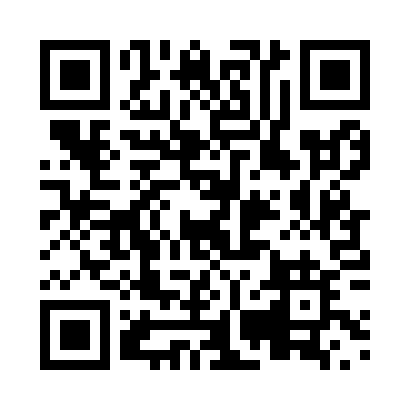 Prayer times for North Forks, New Brunswick, CanadaMon 1 Jul 2024 - Wed 31 Jul 2024High Latitude Method: Angle Based RulePrayer Calculation Method: Islamic Society of North AmericaAsar Calculation Method: HanafiPrayer times provided by https://www.salahtimes.comDateDayFajrSunriseDhuhrAsrMaghribIsha1Mon3:355:361:286:529:1911:212Tue3:365:371:286:529:1911:203Wed3:375:381:286:529:1911:194Thu3:385:381:286:529:1811:195Fri3:395:391:296:529:1811:186Sat3:405:401:296:529:1711:177Sun3:415:411:296:529:1711:168Mon3:435:411:296:529:1611:159Tue3:445:421:296:519:1611:1410Wed3:465:431:296:519:1511:1211Thu3:475:441:296:519:1511:1112Fri3:485:451:306:519:1411:1013Sat3:505:461:306:509:1311:0914Sun3:525:471:306:509:1311:0715Mon3:535:481:306:499:1211:0616Tue3:555:491:306:499:1111:0417Wed3:565:501:306:499:1011:0318Thu3:585:511:306:489:0911:0119Fri4:005:521:306:489:0811:0020Sat4:015:531:306:479:0710:5821Sun4:035:541:306:479:0610:5722Mon4:055:551:306:469:0510:5523Tue4:075:561:306:459:0410:5324Wed4:085:571:306:459:0310:5125Thu4:105:581:306:449:0210:5026Fri4:125:591:306:449:0110:4827Sat4:146:001:306:439:0010:4628Sun4:166:021:306:428:5910:4429Mon4:186:031:306:418:5710:4230Tue4:196:041:306:418:5610:4031Wed4:216:051:306:408:5510:38